2019-2020 учебный годМКОУ «Терекли-Мектебская СОШ им. Джанибекова»Итоги республиканской акции "Волшебство Новогодней поры"В Терекли-Мектебской СОШ им. Джанибекова прошла  акция "Волшебство Новогодней поры".Акция проводилась в целях популяризации активного отдыха и творчества учащихся, повышения интеллектуального молодёжного досуга, вовлечения молодёжи в социальную практику, укрепления сотрудничества между институтами государственной власти и органами местного самоуправления.  Организатором  акции в  МКОУ «Терекли-Мектебская СОШ им. Джанибекова» выступила социальный педагог Язлыбаева С.У.В рамках акции «Волшебство новогодней поры» в начальных классах  были  проведены уроки Добра с привлечением добровольческих отрядов 8-х классов, которые показали сценки на тему добра, милосердия, сострадания, толерантности. 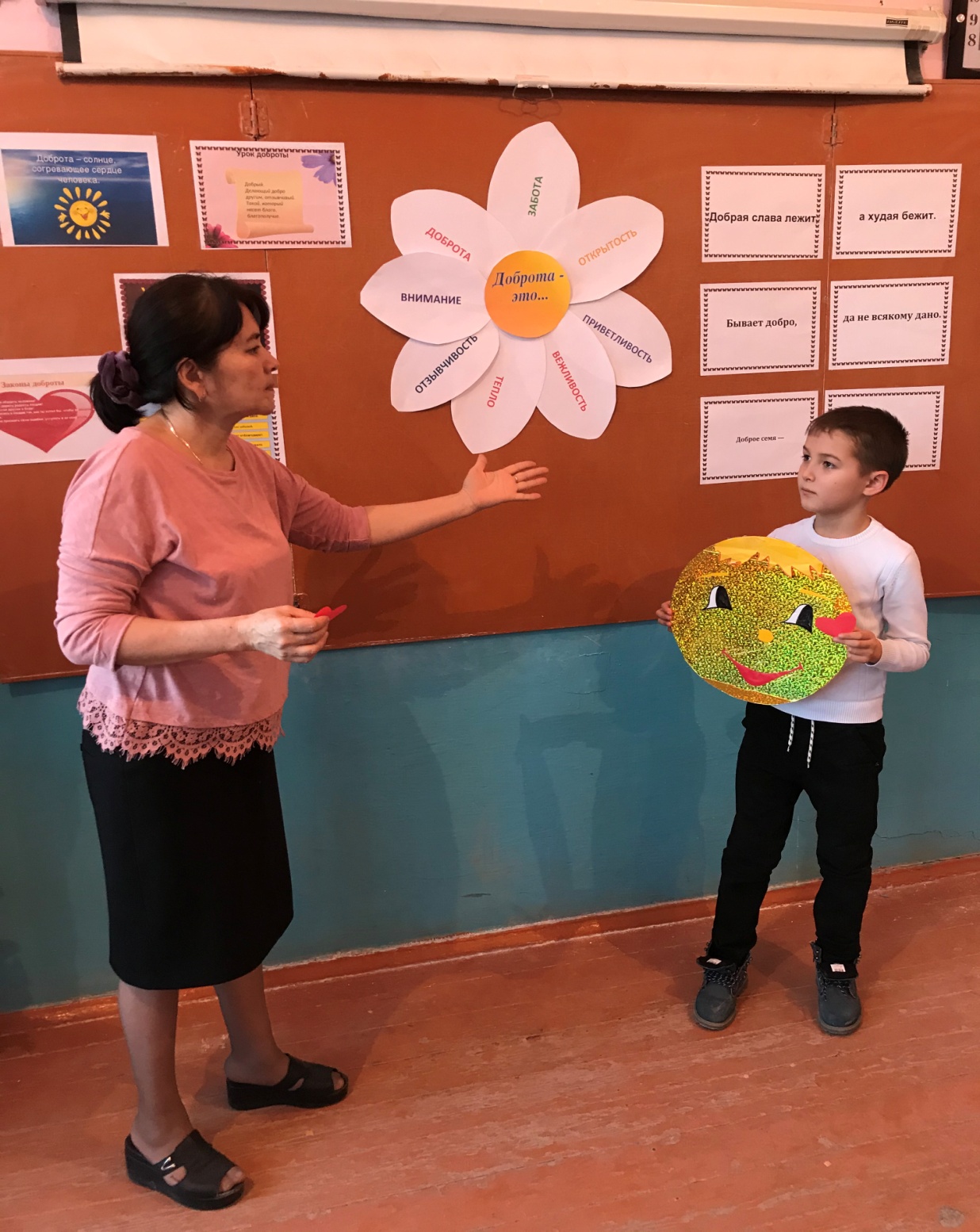 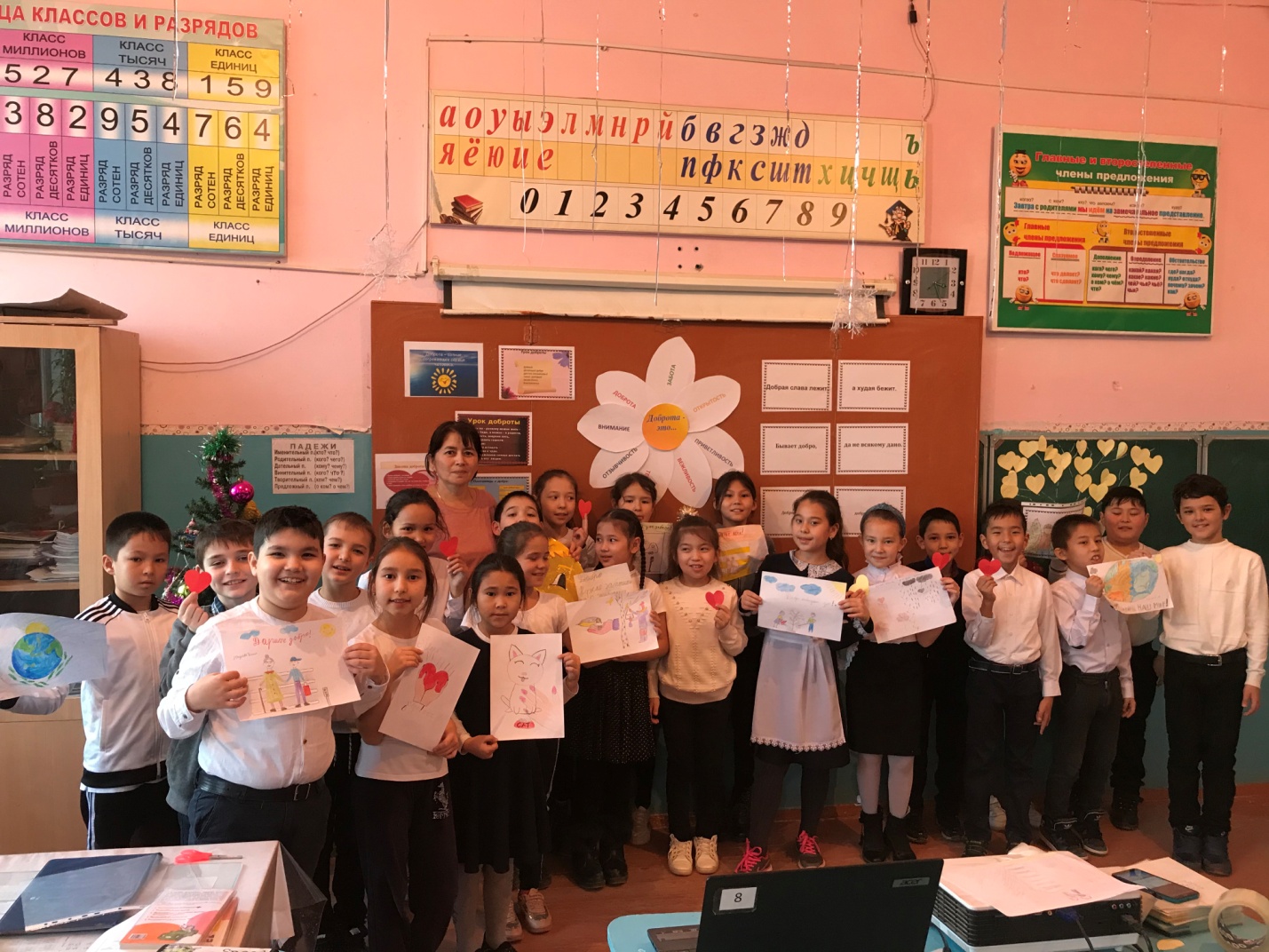 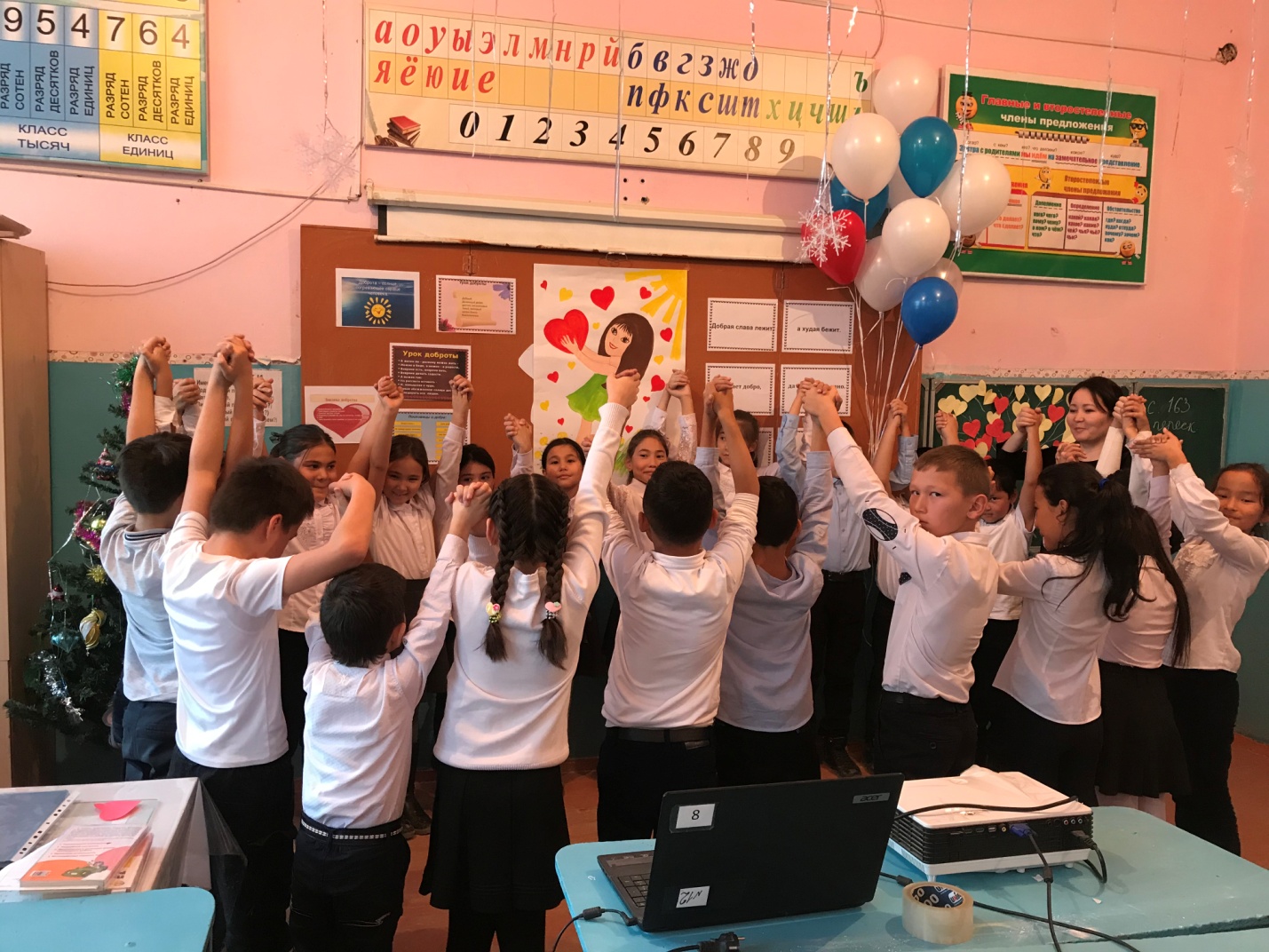 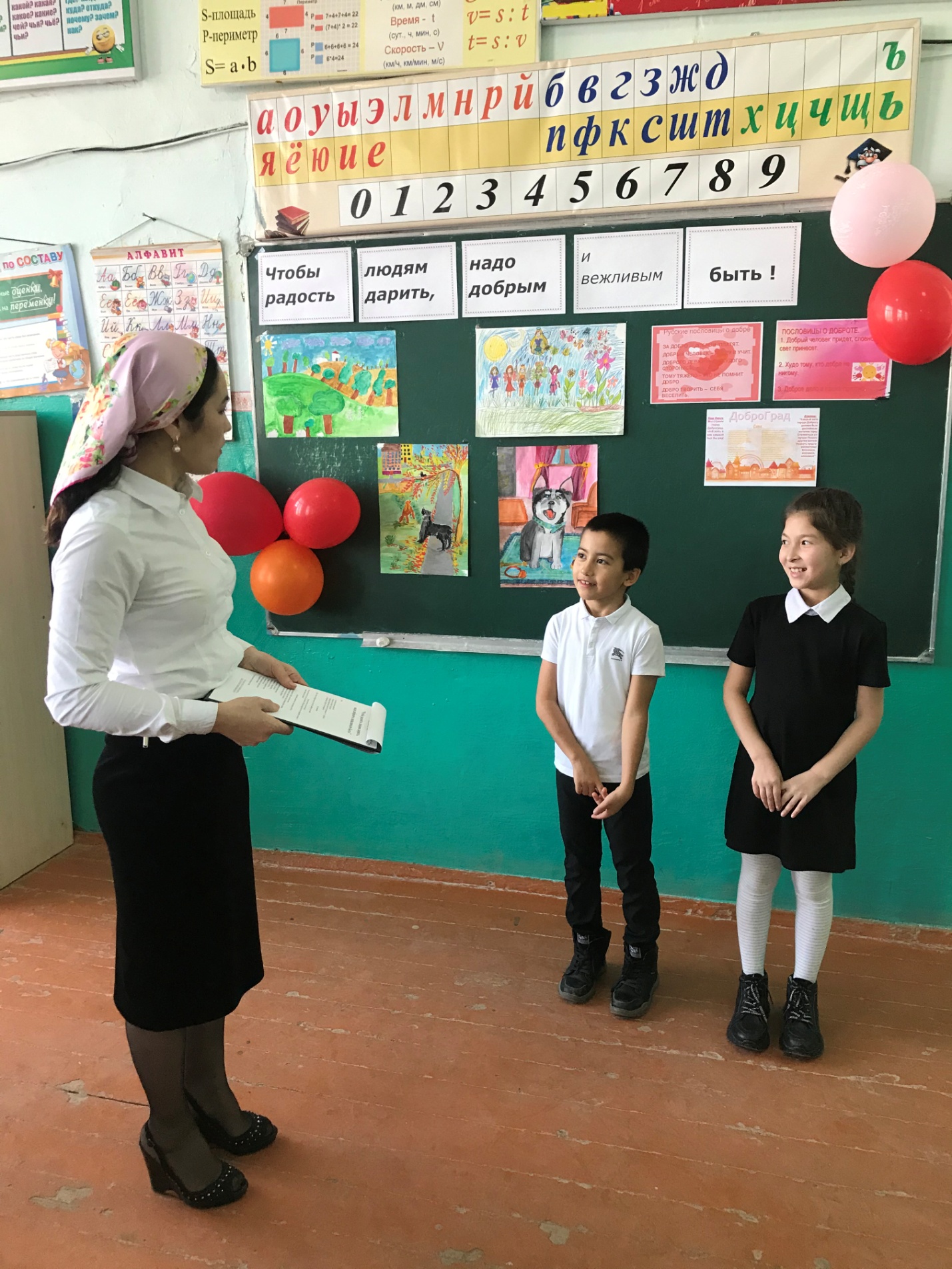 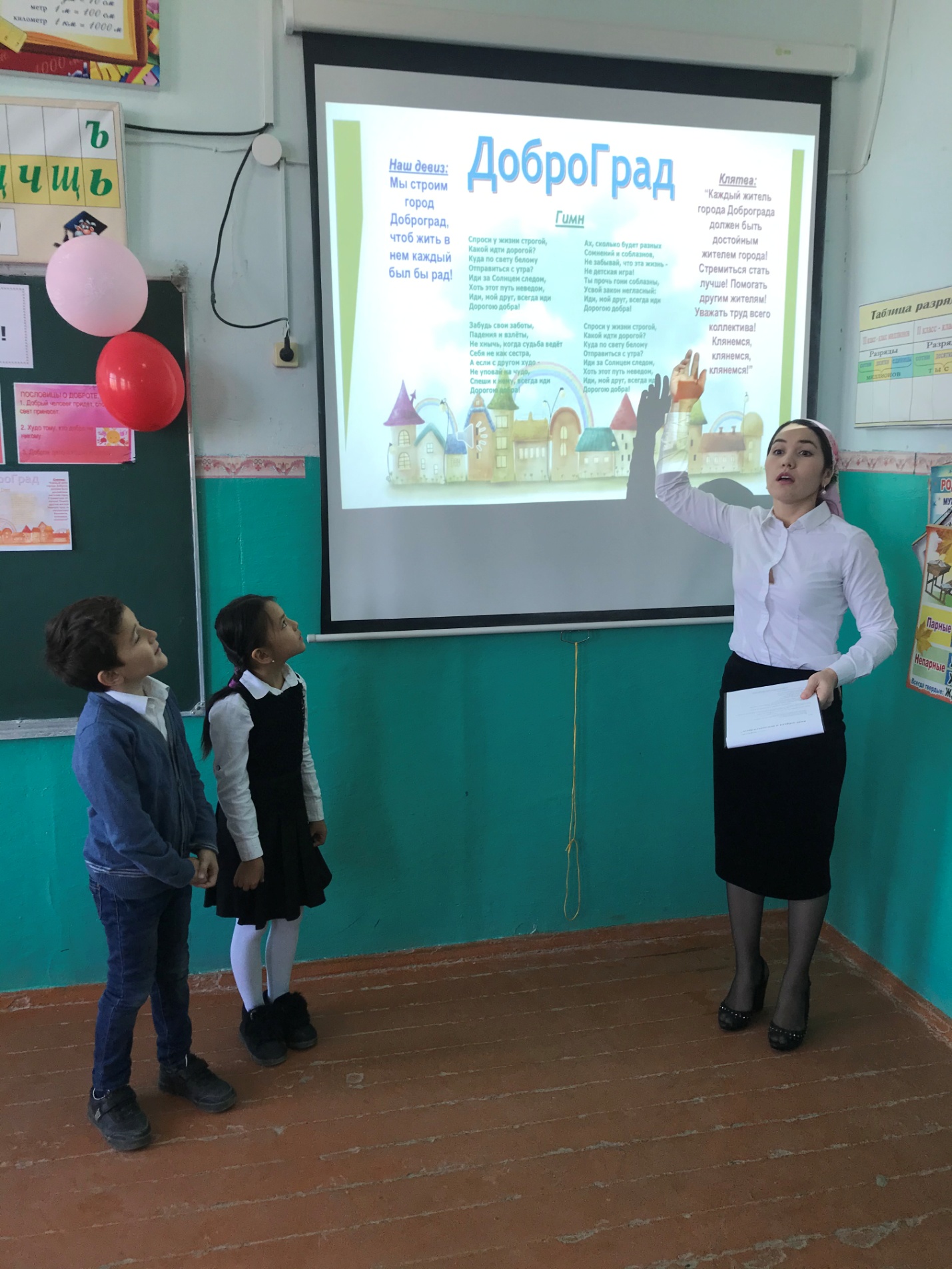 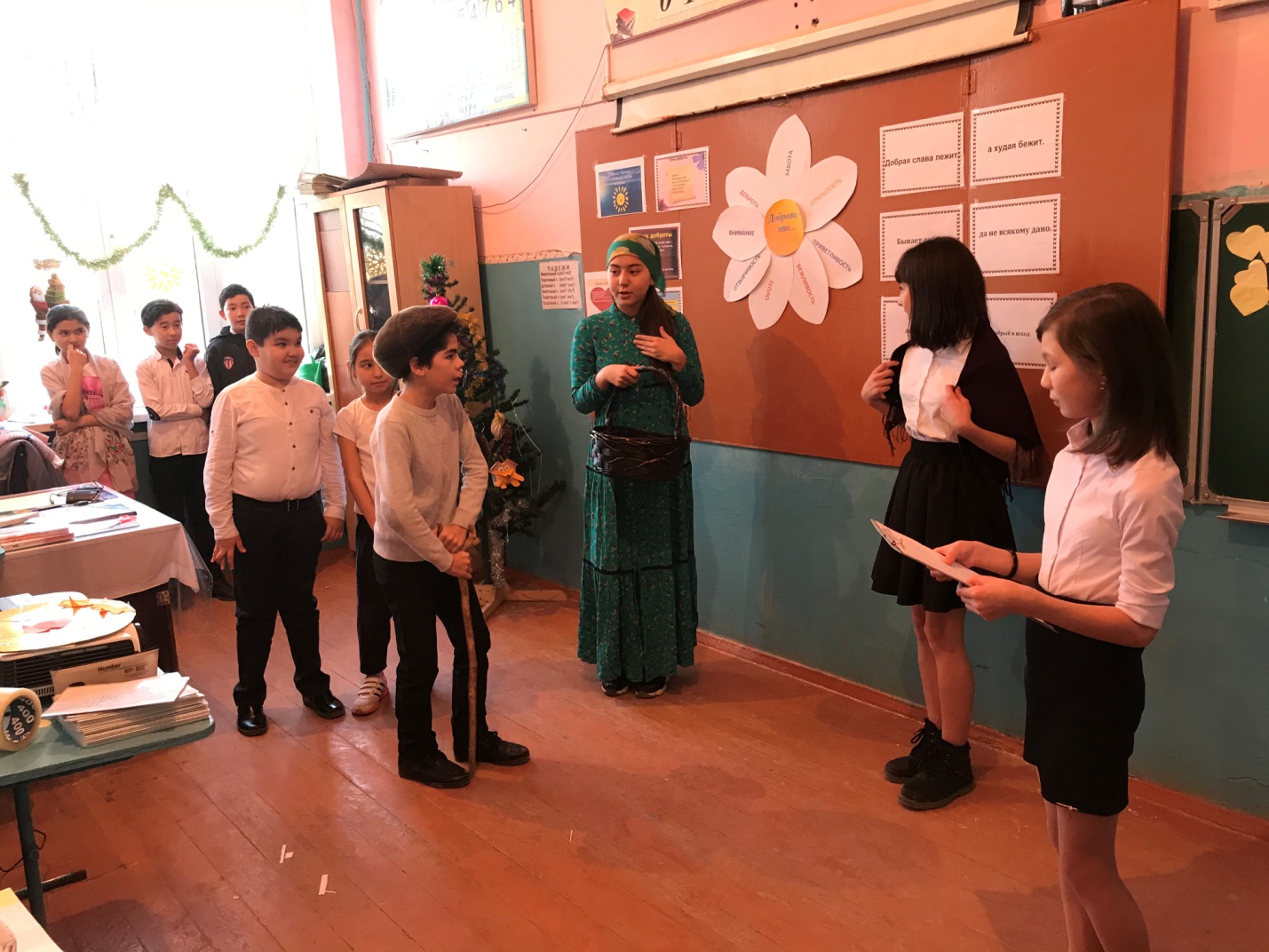 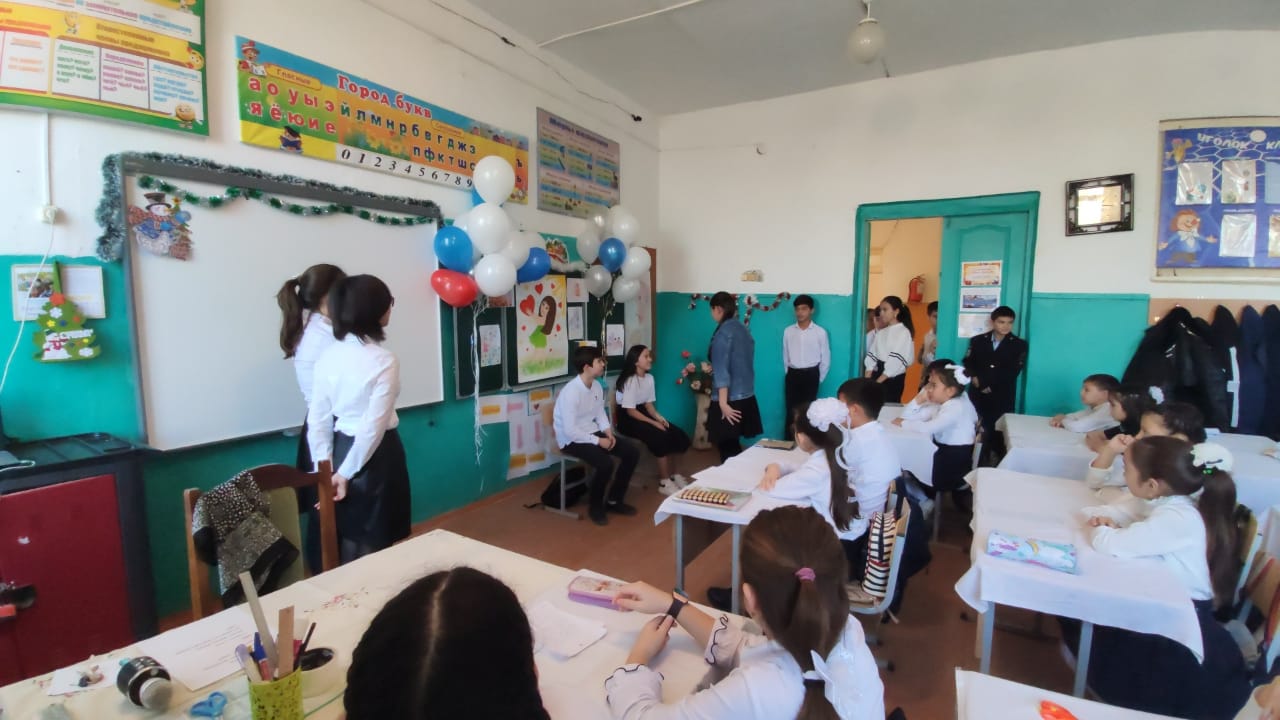 Для детей сирот,  детей, находящихся в трудной жизненной ситуации и детей из малообеспеченных семей были вручены новогодние подарки. 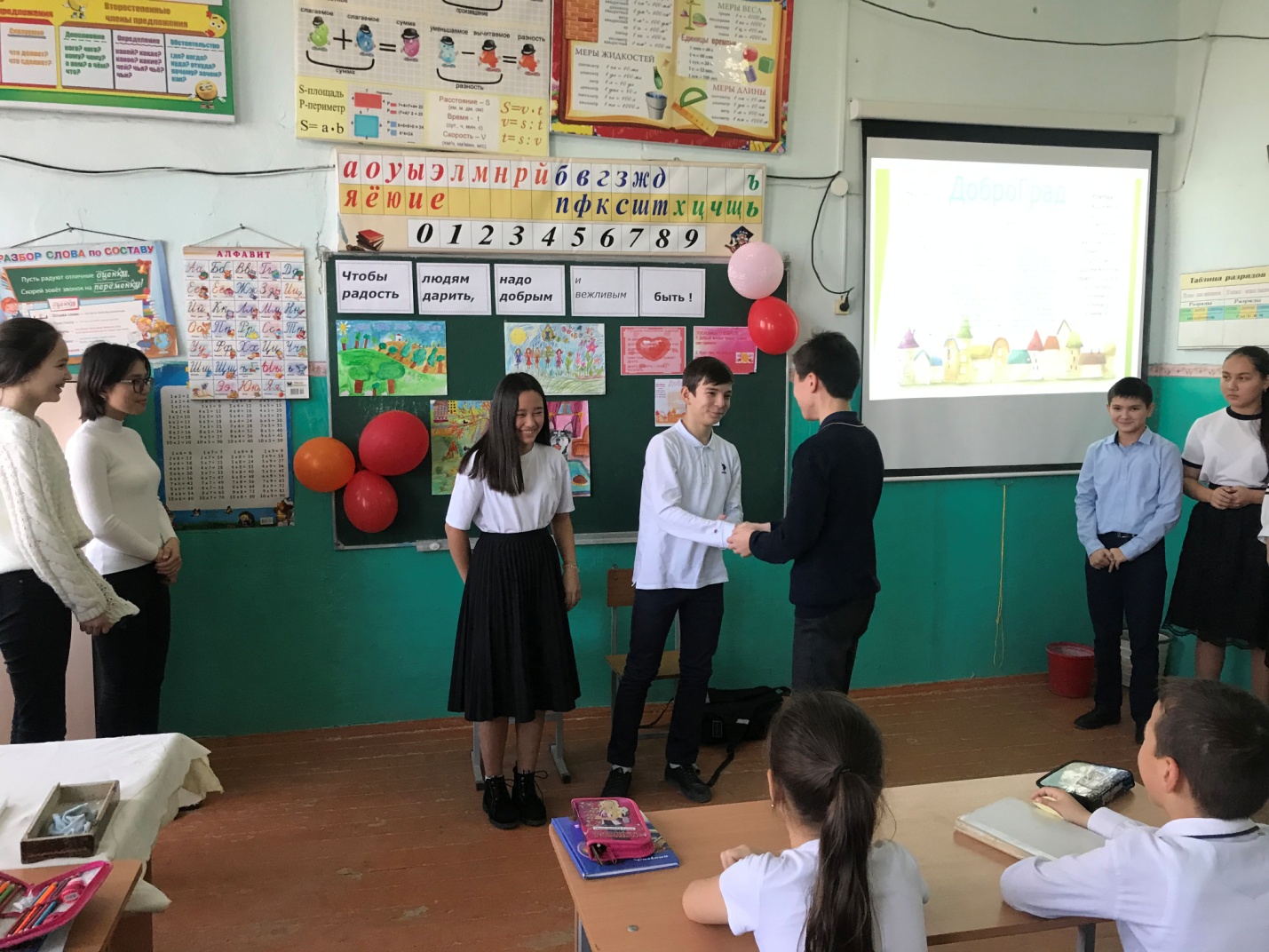 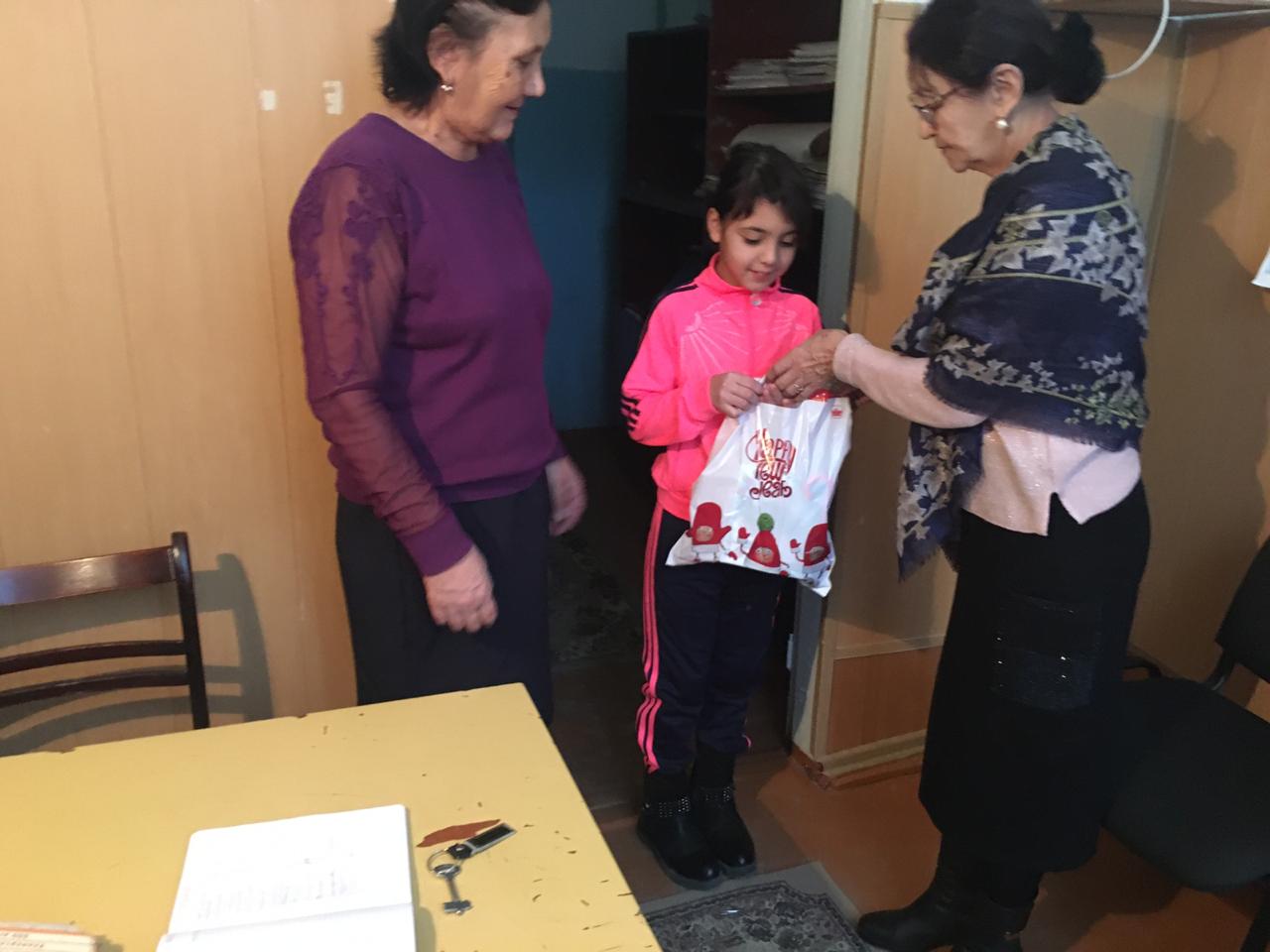 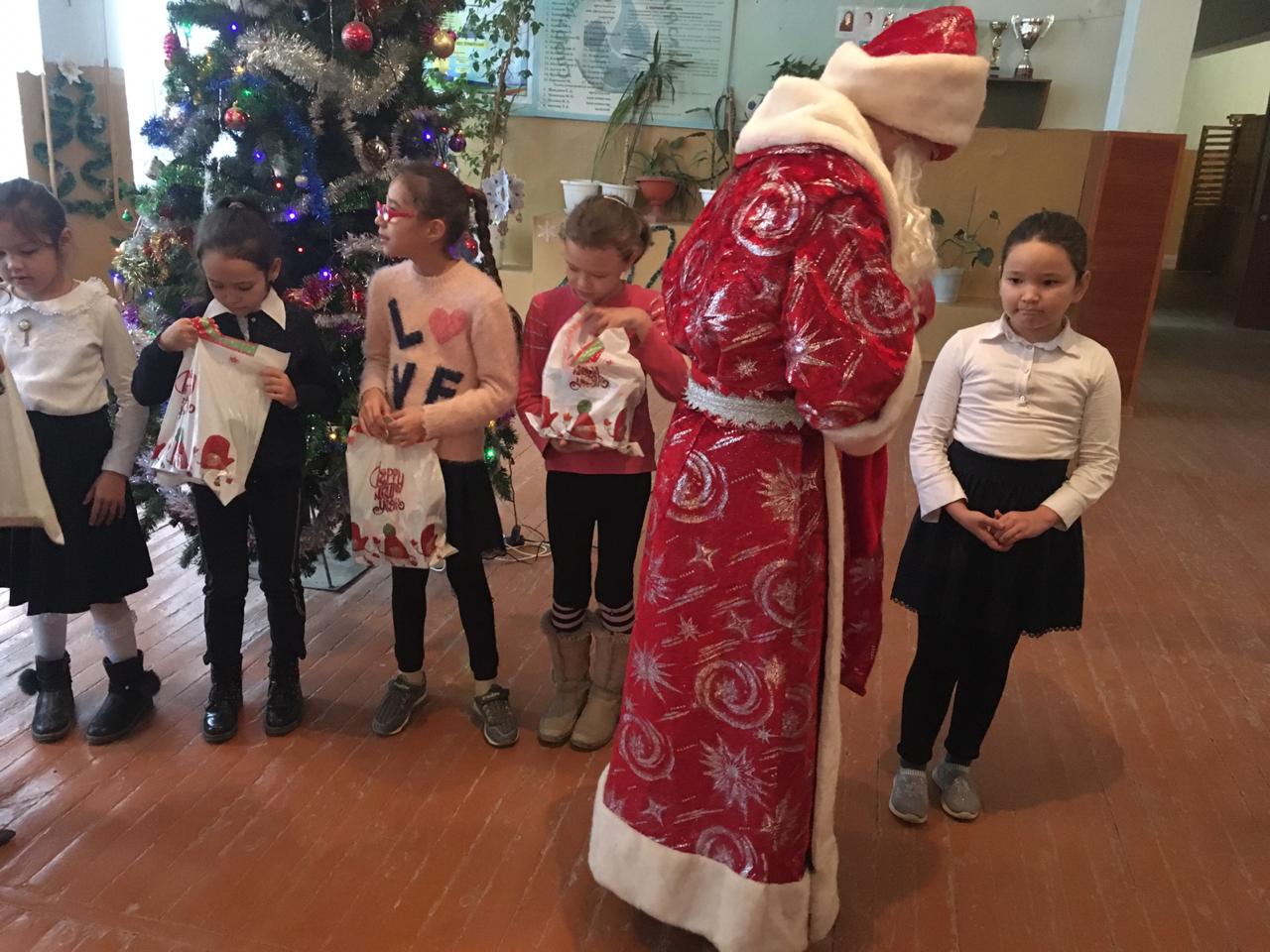 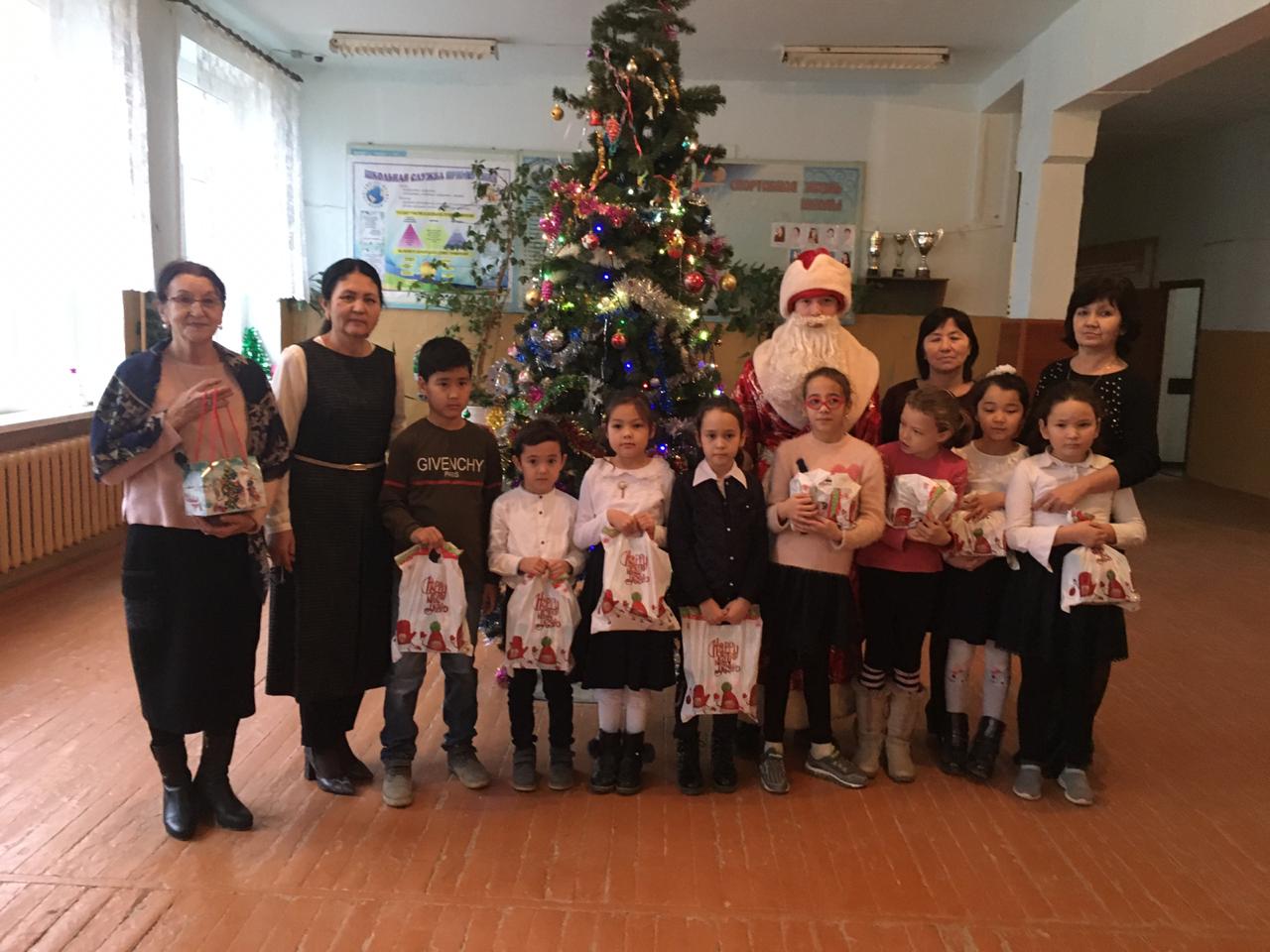 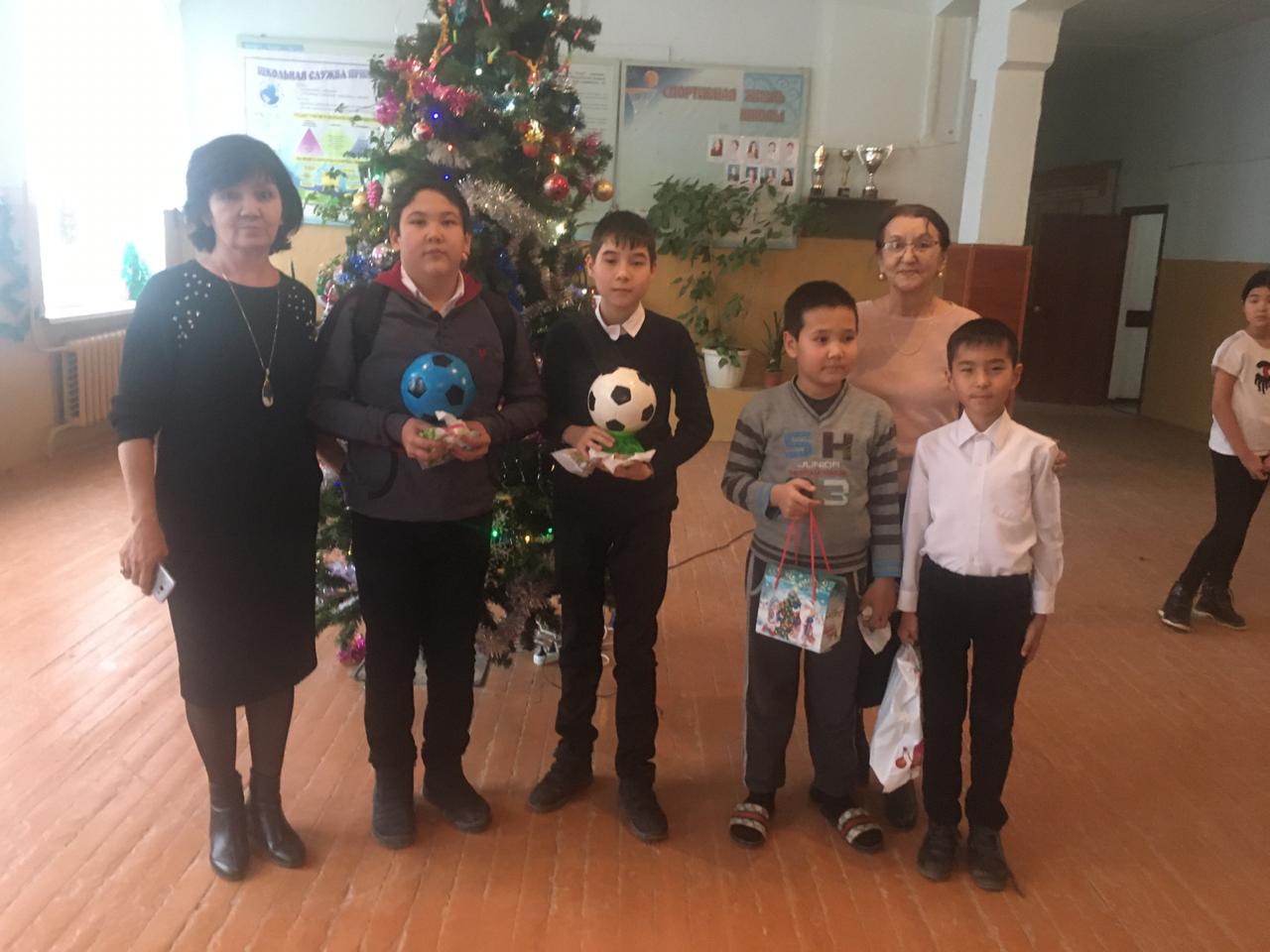 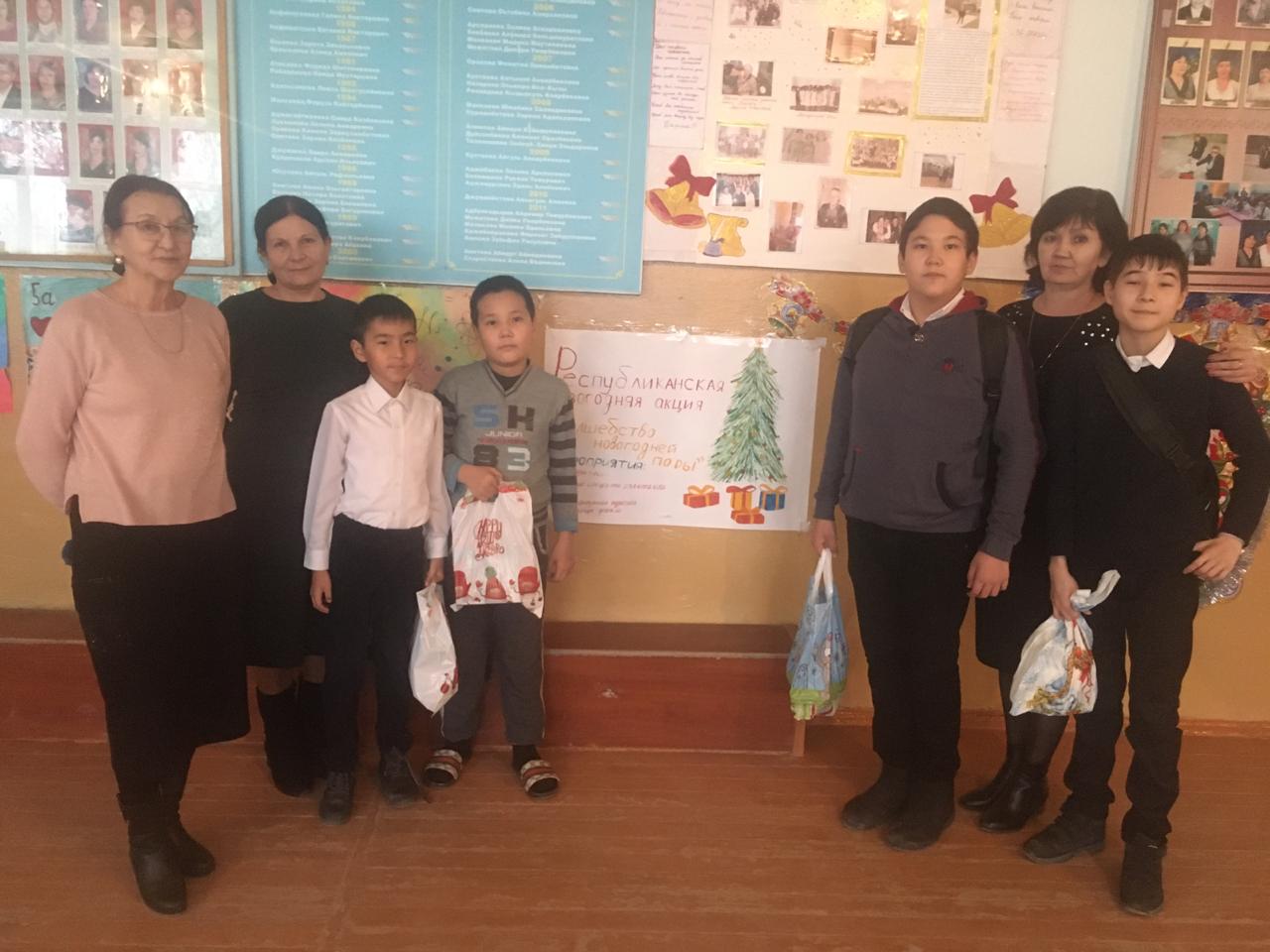 Сбор средств для проведения мероприятия был осуществлён благодаря школьной акции «Сладкая неделя».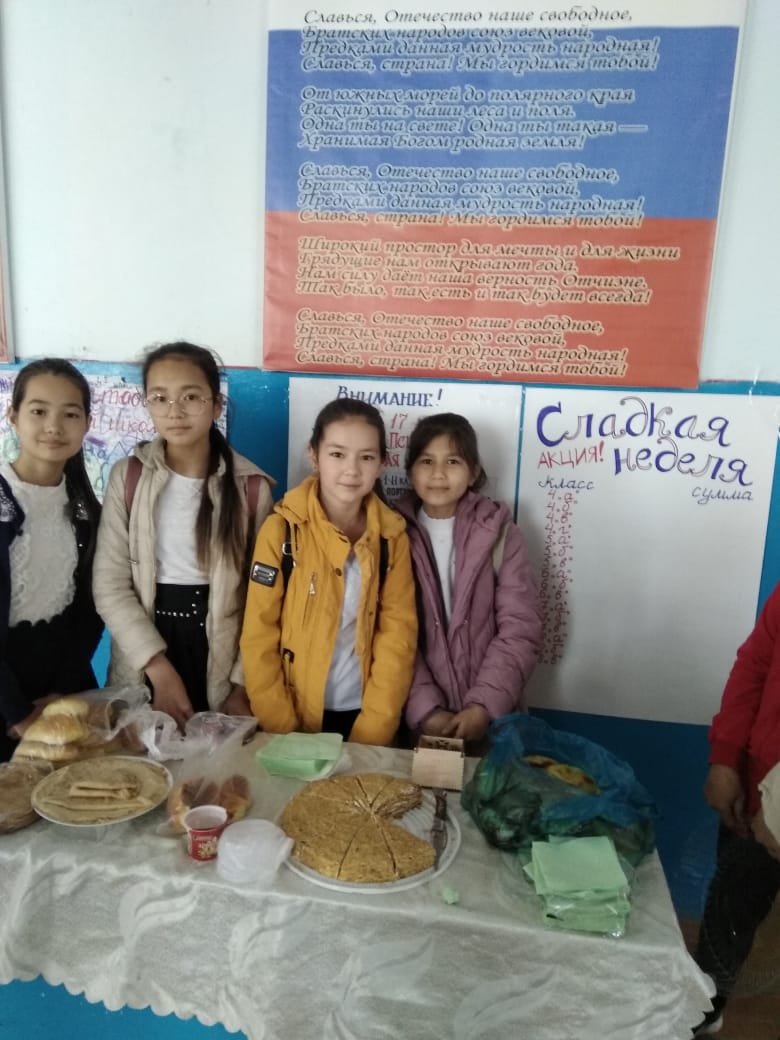 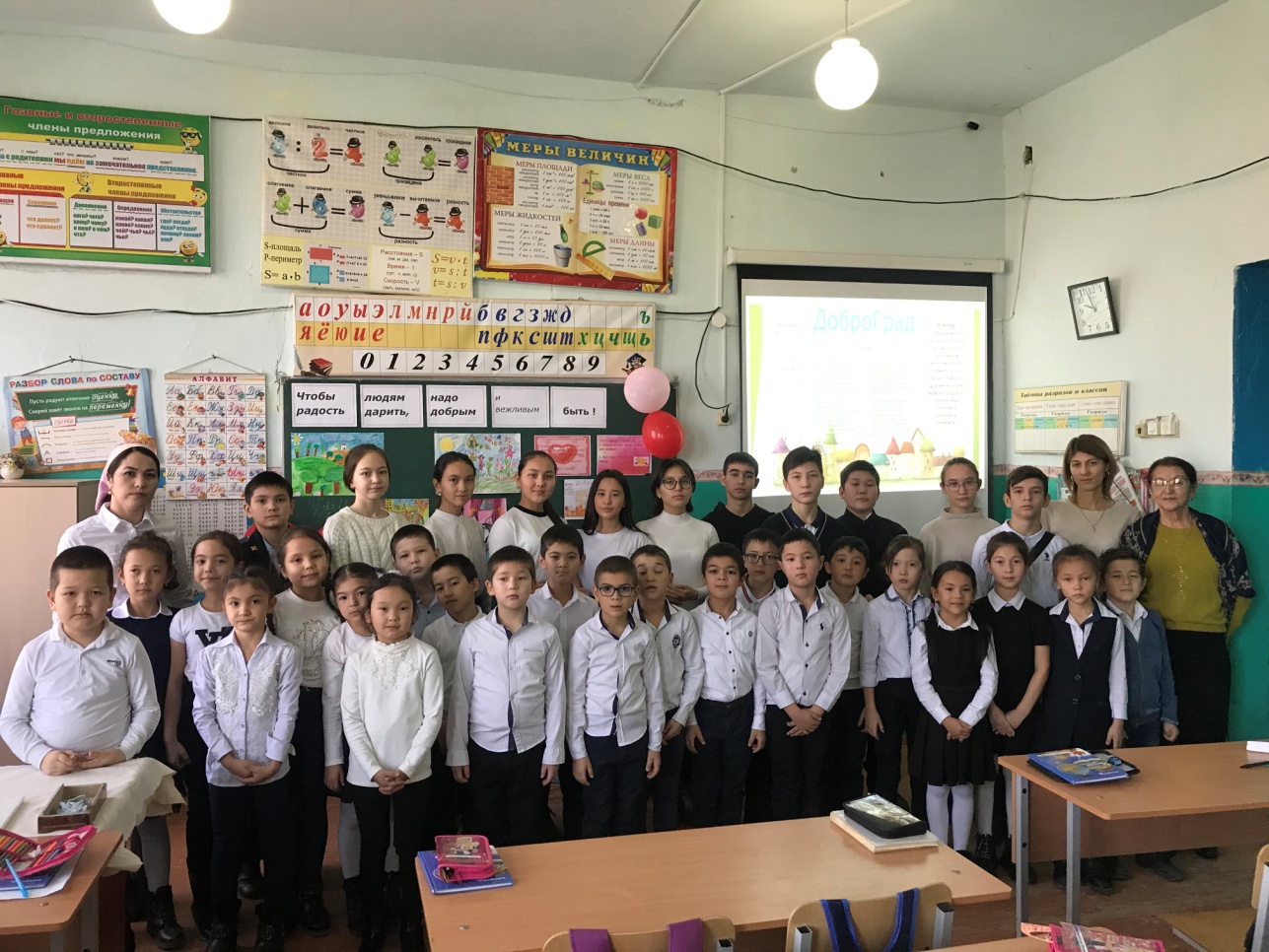 Добровольческий отряд 6 «Б», 8 «В» классов и школьный драмтеатр выступили перед детьми детских садов.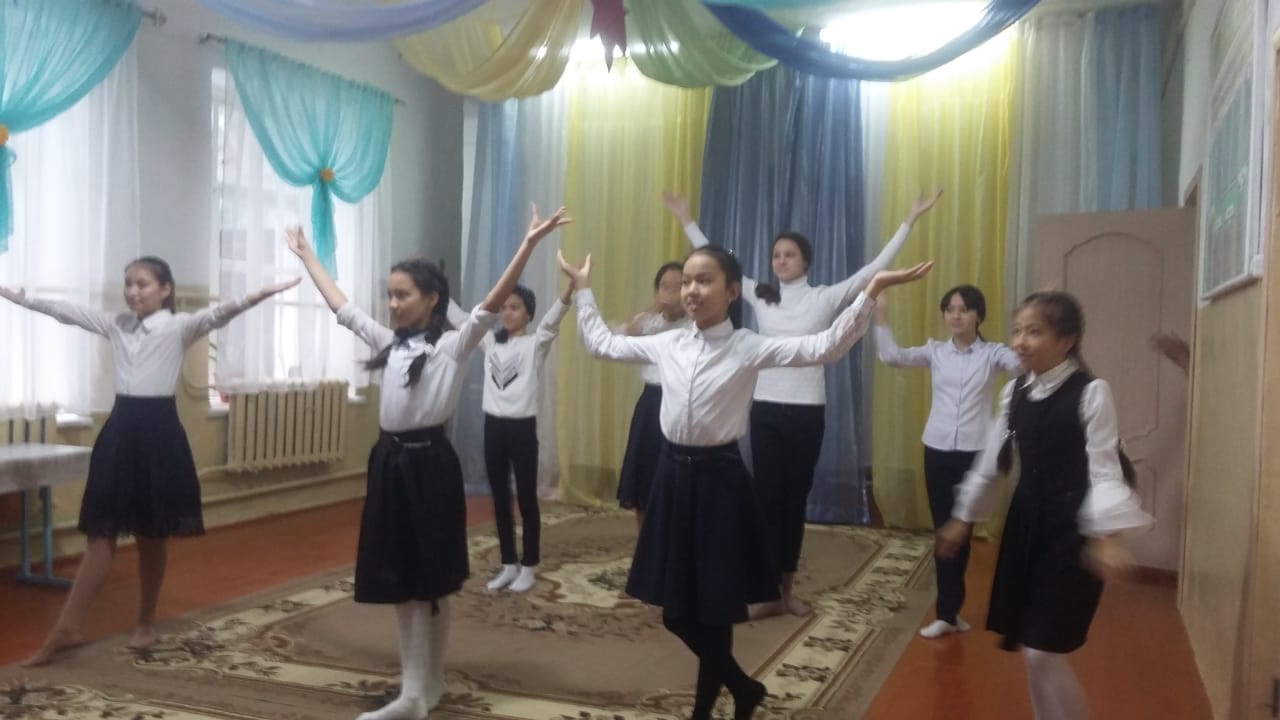 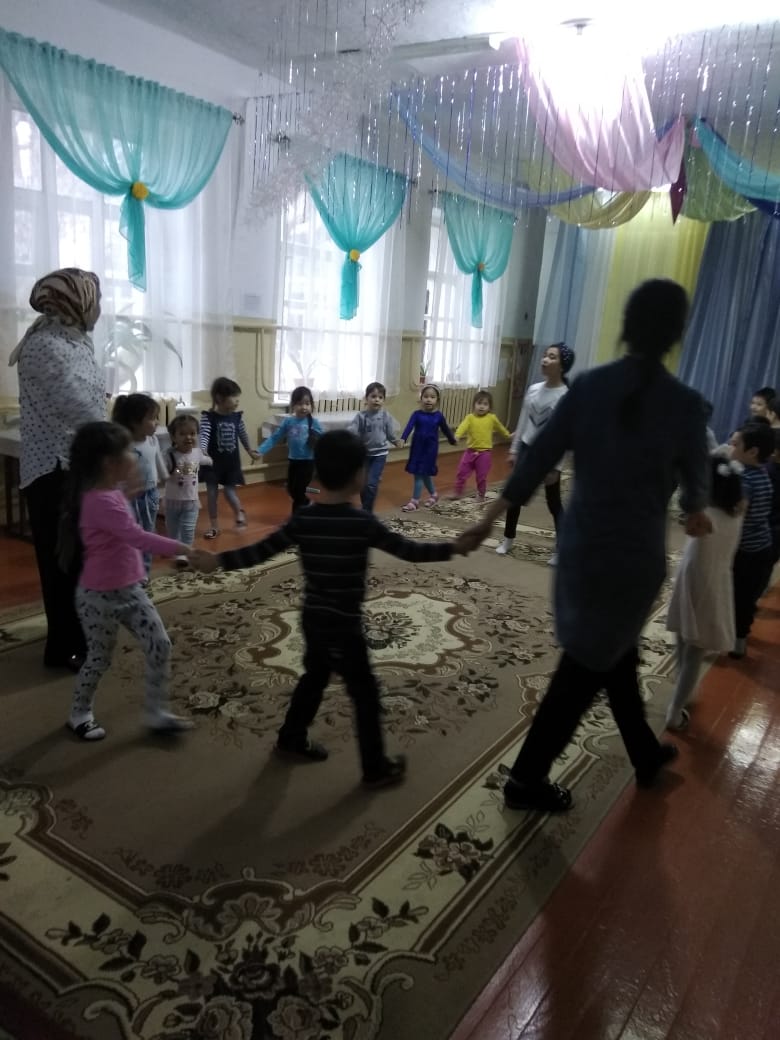 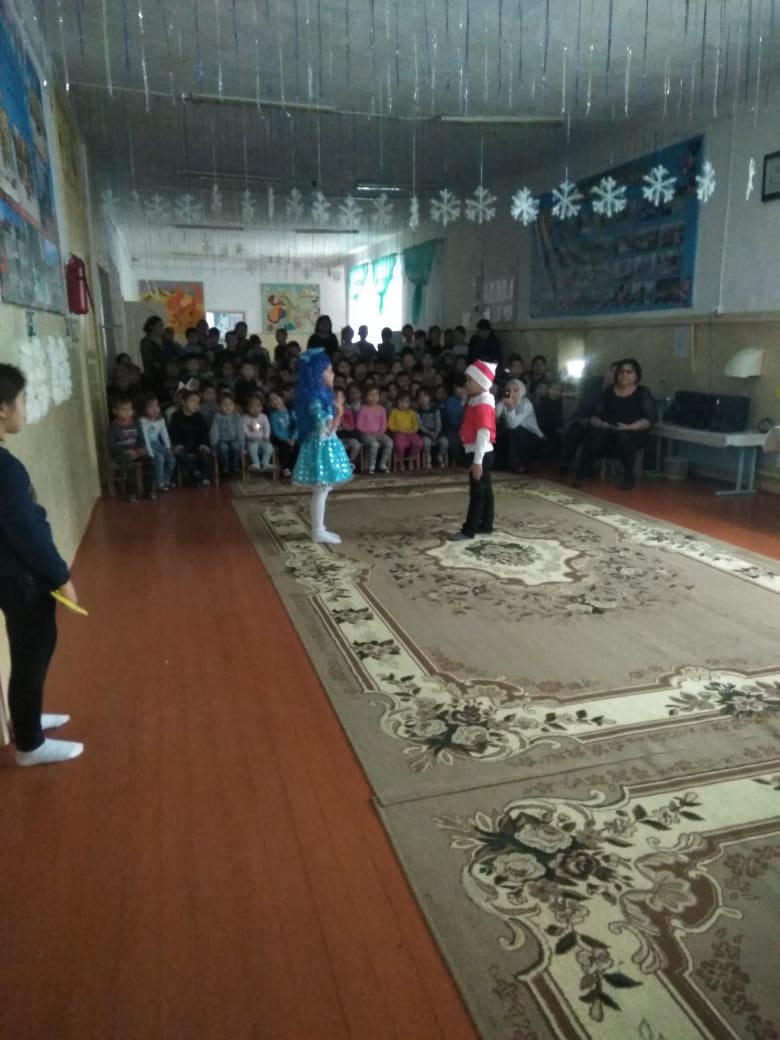 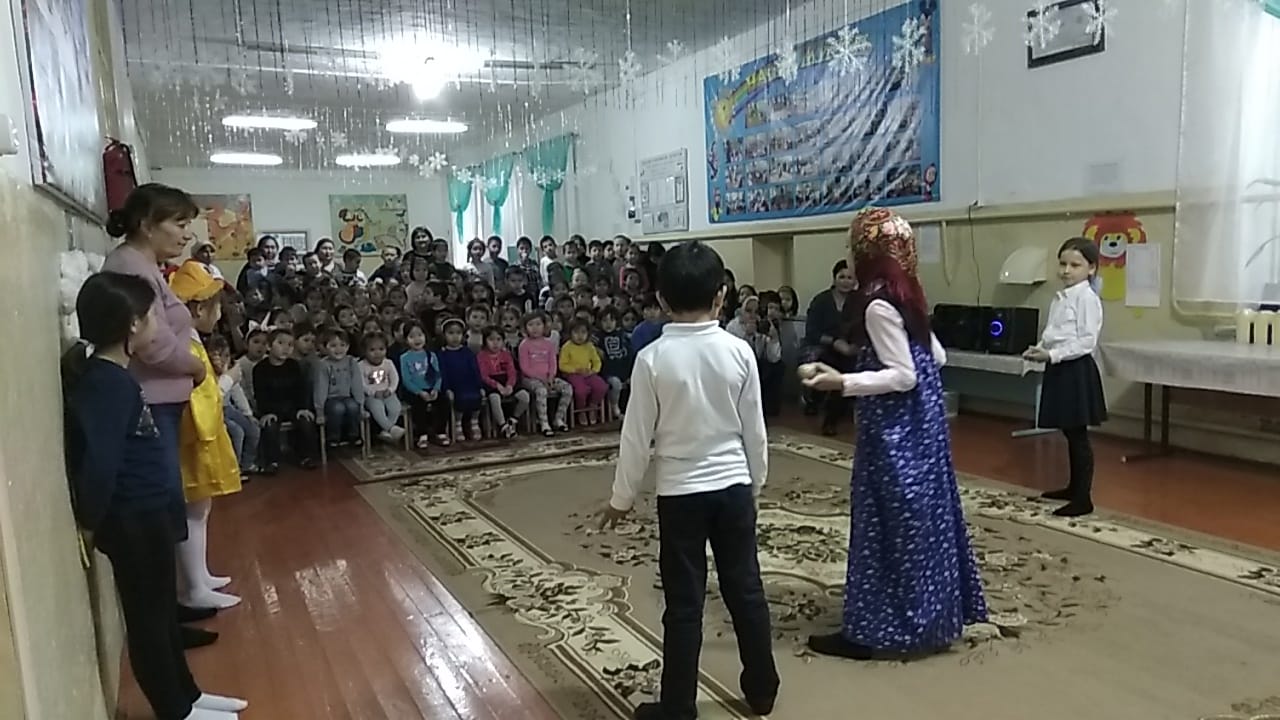 Проведение мероприятий были направлено на создание праздничной атмосферы для детей.